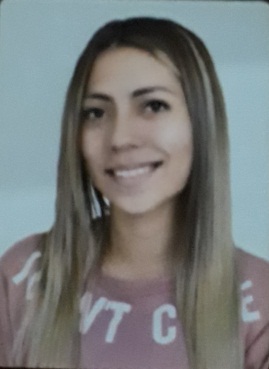 Luisa Fernanda Gómez Ángel Bogotá DC., Colombia Cra. 19 B # 62 A – 37 Sur.Teléfono fijo: +57 (1) 7903852Teléfono móvil: + 57 (314) 351 6914                  E-mail:Lufegoan@hotmail.com PERFIL PROFESIONAL Maquilladora y artista egresada del Instituto LCI Bogota La salle collgege con expediente académico y personal sobresaliente, con amplios y sólidos conocimientos en morfología, cuidados de la pie, body painting, aerografía, maquillaje social y artístico maquillaje en efectos especiales, maquillaje escénico, maquillaje de moda, maquillaje de cine y televisión, peinados básicos, peinados de cine y televisión; capaz de tomar decisiones, reconocida por su responsabilidad,calidad, honestidad y adecuado trabajo en grupo. IDIOMASEspañol (lengua madre)Inglés Intermedio. Francés intermedio  EDUCACIÓNPregrado.Maquilladora (septiembre 2017 – Diciembre 2018)LCI La salle college , Bogotá, ColombiaDiploma de educación secundariaColegio Psicopedagógico La Acacia. Bogotá, Colombia. 2015HABILIDADES Capaz de:Trabajar en equipo Mantener una buena presentaciónCreatividad e imaginación para cualquier tema Agilidad y calidad en maquillaje  Aprender y enseñar todos mis conocimientos Responder en las diferentes tareas asignadas en mi área de trabajo Con conocimiento, criterio, honestidad y responsabilidadEXPERIENCIA LABORALAlmacen de ropaEncargada y vendedoraDiciembre del 2017 – febrero del 2017Almacén de detalles                Cajita de regalos Encargada y  vendedoraAbril 2017 -  Junio 2018Disfraces HalloweenEncargada y vendedoraCasa teatro nacionalEncargada d peinado y maquillaje para presentaciones Febrero 2018 – Diciembre 2018ACTIVIDADES EXTRACURRICULARES E INTERESESDeporte: Actividad física, Baloncesto, micro futbolLectura y dibujo Apasionada por el dibujo, en colorear face chart REFERENCIAS PERSONALESJosé Leonardo Ángel BautistaDocente y estudiante de Doctorado en matemáticas Universidad de los AndesTel. 3112556172Yuri Tatiana Ospina UsaquénMagister en Docencia de las matemáticas y Docente de matemáticasUniversidad Militar Nueva Granada, Universidad Manuela BeltránTel. 3102040911DATOS PERSONALES:Identificación: C.C. 1033813985 de Bogotá.Lugar y fecha de nacimiento: Bogotá D.C., 08 de Febrero de 1999.             Estado Civil: Soltera